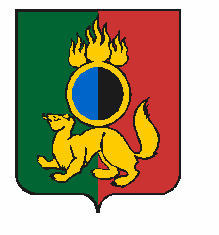 АДМИНИСТРАЦИЯ ГОРОДСКОГО ОКРУГА ПЕРВОУРАЛЬСКПОСТАНОВЛЕНИЕг. Первоуральск	В соответствии со статьей 179 Бюджетного кодекса Российской Федерации, постановлением Администрации городского округа Первоуральск от 12 октября 2021 года № 1953 «Об утверждении Порядка разработки, реализации и оценки эффективности муниципальных программ городского округа Первоуральск», решением Первоуральской городской Думы от 27 июля 2023 года № 106 «О внесении изменений в решение Первоуральской городской Думы от 22 декабря 2022 года № 33 «О бюджете городского округа Первоуральск на 2023 год и плановый период 2024 и 2025 годов», Администрация городского округа ПервоуральскПОСТАНОВЛЯЕТ:1. Внести в муниципальную программу «Развитие культуры в городском округе Первоуральск на 2020 – 2025 годы», утвержденную постановлением Администрации от   04 октября 2019 года № 1595, следующие изменения, изложив в новой редакции:1) Паспорт муниципальной программы «Развитие культуры в городском округе Первоуральск на 2020 – 2025 годы» (Приложение 1).2) План мероприятий по выполнению муниципальной программы «Развитие культуры в городском округе Первоуральск на 2020 – 2025 годы» (Приложение 2).2. Настоящее постановление применяется при исполнении бюджета городского округа Первоуральск на 2023 год и плановый период 2024 и 2025 годов и составлении бюджетной отчетности за 2023 год.3. Настоящее постановление разместить на официальном сайте городского округа Первоуральск.4. Контроль за исполнением настоящего постановления возложить на заместителя Главы Администрации городского округа Первоуральск по управлению социальной сферой Л.В. Васильеву. Глава городского округа Первоуральск                                                                    И.В.Кабец14.08.2023№2134О внесении изменений в 
муниципальную программу «Развитие культуры в городском округе Первоуральск на 2020 – 2025 годы», утвержденную постановлением Администрации городского округа Первоуральск от 04 октября 2019 года 
№ 1595